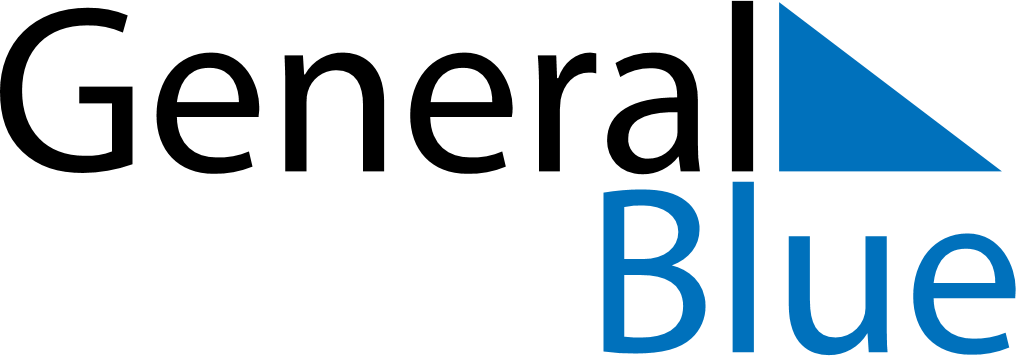 October 2024October 2024October 2024October 2024October 2024October 2024Knik-Fairview, Alaska, United StatesKnik-Fairview, Alaska, United StatesKnik-Fairview, Alaska, United StatesKnik-Fairview, Alaska, United StatesKnik-Fairview, Alaska, United StatesKnik-Fairview, Alaska, United StatesSunday Monday Tuesday Wednesday Thursday Friday Saturday 1 2 3 4 5 Sunrise: 8:05 AM Sunset: 7:30 PM Daylight: 11 hours and 25 minutes. Sunrise: 8:07 AM Sunset: 7:27 PM Daylight: 11 hours and 19 minutes. Sunrise: 8:10 AM Sunset: 7:24 PM Daylight: 11 hours and 13 minutes. Sunrise: 8:13 AM Sunset: 7:21 PM Daylight: 11 hours and 8 minutes. Sunrise: 8:15 AM Sunset: 7:17 PM Daylight: 11 hours and 2 minutes. 6 7 8 9 10 11 12 Sunrise: 8:18 AM Sunset: 7:14 PM Daylight: 10 hours and 56 minutes. Sunrise: 8:20 AM Sunset: 7:11 PM Daylight: 10 hours and 50 minutes. Sunrise: 8:23 AM Sunset: 7:08 PM Daylight: 10 hours and 45 minutes. Sunrise: 8:25 AM Sunset: 7:05 PM Daylight: 10 hours and 39 minutes. Sunrise: 8:28 AM Sunset: 7:02 PM Daylight: 10 hours and 33 minutes. Sunrise: 8:31 AM Sunset: 6:59 PM Daylight: 10 hours and 27 minutes. Sunrise: 8:33 AM Sunset: 6:55 PM Daylight: 10 hours and 22 minutes. 13 14 15 16 17 18 19 Sunrise: 8:36 AM Sunset: 6:52 PM Daylight: 10 hours and 16 minutes. Sunrise: 8:39 AM Sunset: 6:49 PM Daylight: 10 hours and 10 minutes. Sunrise: 8:41 AM Sunset: 6:46 PM Daylight: 10 hours and 4 minutes. Sunrise: 8:44 AM Sunset: 6:43 PM Daylight: 9 hours and 59 minutes. Sunrise: 8:47 AM Sunset: 6:40 PM Daylight: 9 hours and 53 minutes. Sunrise: 8:49 AM Sunset: 6:37 PM Daylight: 9 hours and 47 minutes. Sunrise: 8:52 AM Sunset: 6:34 PM Daylight: 9 hours and 41 minutes. 20 21 22 23 24 25 26 Sunrise: 8:55 AM Sunset: 6:31 PM Daylight: 9 hours and 36 minutes. Sunrise: 8:57 AM Sunset: 6:28 PM Daylight: 9 hours and 30 minutes. Sunrise: 9:00 AM Sunset: 6:25 PM Daylight: 9 hours and 24 minutes. Sunrise: 9:03 AM Sunset: 6:22 PM Daylight: 9 hours and 19 minutes. Sunrise: 9:05 AM Sunset: 6:19 PM Daylight: 9 hours and 13 minutes. Sunrise: 9:08 AM Sunset: 6:16 PM Daylight: 9 hours and 7 minutes. Sunrise: 9:11 AM Sunset: 6:13 PM Daylight: 9 hours and 2 minutes. 27 28 29 30 31 Sunrise: 9:14 AM Sunset: 6:10 PM Daylight: 8 hours and 56 minutes. Sunrise: 9:16 AM Sunset: 6:07 PM Daylight: 8 hours and 50 minutes. Sunrise: 9:19 AM Sunset: 6:04 PM Daylight: 8 hours and 45 minutes. Sunrise: 9:22 AM Sunset: 6:01 PM Daylight: 8 hours and 39 minutes. Sunrise: 9:25 AM Sunset: 5:58 PM Daylight: 8 hours and 33 minutes. 